Логопедические задания для Журова Кирилла 3 классЗадания выполняются в тетради!Дата: 07.05.2020 г.Тема: Предложения с предлогом С, ИЗ.Предлог С — движение предмета в нихПредлог ИЗ — движение предмета из границ чего-либоЗадание 1. Ответь на вопросы и запиши предложения. Подчеркни предлог С.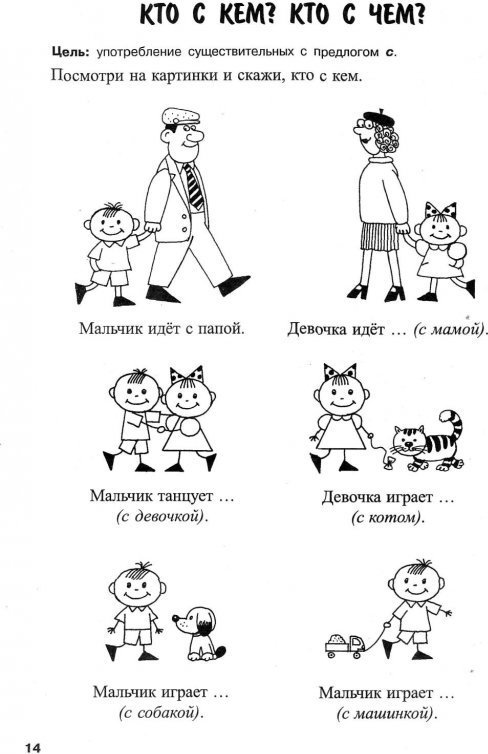 Задание 2. Ответь на вопросы полным ответом.Откуда приехал мальчик, если он приехал из Москвы?  Мальчик…Откуда вышла старушка, если она была в магазине?  Старушка…Откуда пришёл мальчик, если он был в школе?  Мальчик…Задание 3. Из данных слов составь предложения. Подчеркни предлоги ИЗ, С.Листья, клён, с, облетаютСтран, прилетели, из, птицы, жарких